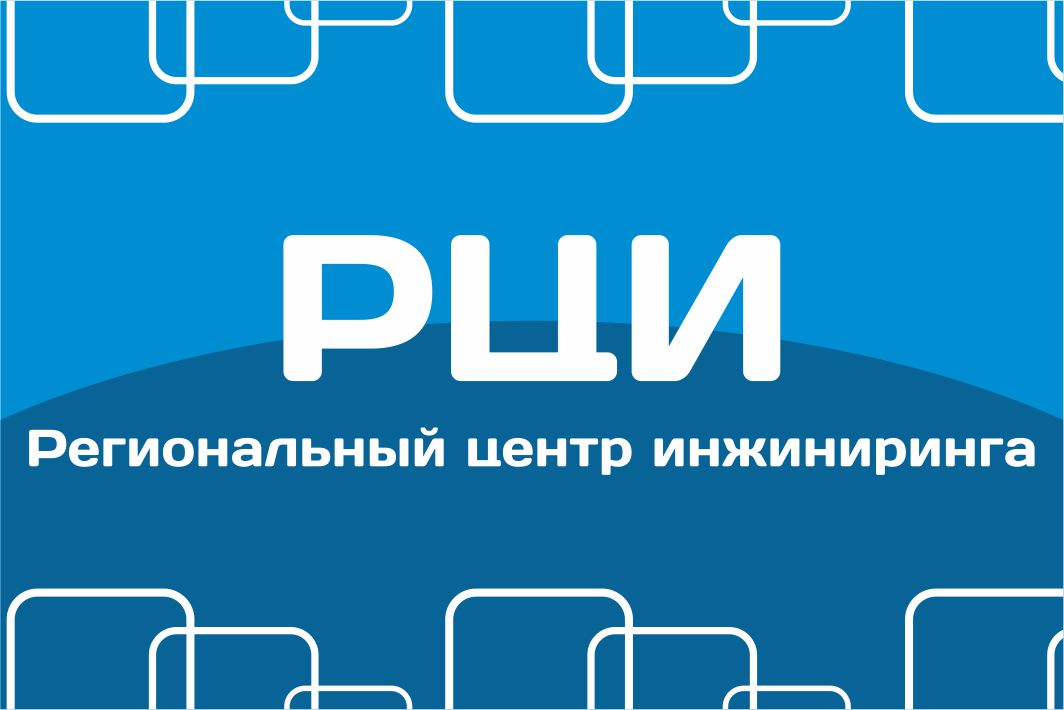 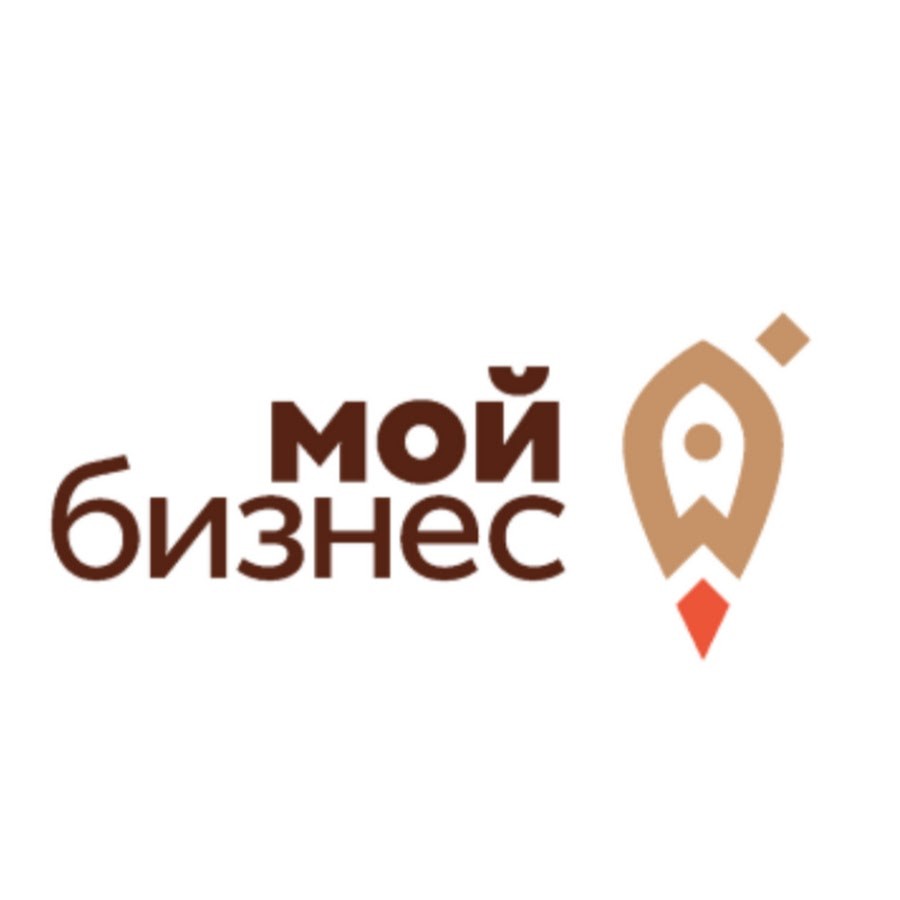 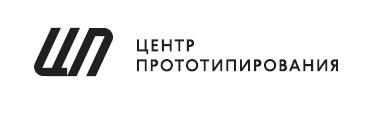 Круглый стол «Промышленный дизайн»27 сентября 2019 года (пятница)г.ЧебоксарыНациональная библиотека, пр.Ленина,15, ауд.119.27 сентября 2019 года (пятница)г.ЧебоксарыНациональная библиотека, пр.Ленина,15, ауд.119.9.00 – 10.00Регистрация. Приветственный кофе.Модератор:Евгений Харьковский, Директор ООО «Студия промышленного дизайна «иННов дизайн» (г.Нижний Новгород)ЭкспертыЕвгений Харьковский, Директор ООО "Студия промышленного дизайна "иННов дизайн" (г.Нижний Новгород)Антон Горелов, студия промышленного дизайна «BeFirst Construction» (г.Москва)Екатерина Храмкова,  генеральный директор дизайн-агентства инноваций Lumiknows (Россия, Израиль)Дмитрий Назаров, aрт-директор Студии Иппиарт (г.Москва), канд. искусств.Модератор:Евгений Харьковский, Директор ООО «Студия промышленного дизайна «иННов дизайн» (г.Нижний Новгород)ЭкспертыЕвгений Харьковский, Директор ООО "Студия промышленного дизайна "иННов дизайн" (г.Нижний Новгород)Антон Горелов, студия промышленного дизайна «BeFirst Construction» (г.Москва)Екатерина Храмкова,  генеральный директор дизайн-агентства инноваций Lumiknows (Россия, Израиль)Дмитрий Назаров, aрт-директор Студии Иппиарт (г.Москва), канд. искусств.10.00 – 11.30Круглый столДокладыКак и кем формулируются задачи по креативу и производству; Современный промышленный дизайн;Промышленный дизайн - инструмент разработки успешного продукта;Роль промышленного дизайна в создании инновационных продуктов;Организация процесса разработки дизайна изделия;Задачи промышленного дизайна при формировании спроса на производство потребительских товаров для населения; ДокладыКак и кем формулируются задачи по креативу и производству; Современный промышленный дизайн;Промышленный дизайн - инструмент разработки успешного продукта;Роль промышленного дизайна в создании инновационных продуктов;Организация процесса разработки дизайна изделия;Задачи промышленного дизайна при формировании спроса на производство потребительских товаров для населения; 11.30 – 11.45Кофе-брейк11.45 – 13.45Круглый столДокладыВлияние формы и конструкции изделия на экономику его производства;Совместная работа промышленного дизайнера и инженера-конструктора;Взаимосвязь дизайна изделия с изготовлением пресс-формы;Дизайн и проектирование изделий. 3D – моделирование;Актуальность обучения, повышения квалификации дизайнеров.ДокладыВлияние формы и конструкции изделия на экономику его производства;Совместная работа промышленного дизайнера и инженера-конструктора;Взаимосвязь дизайна изделия с изготовлением пресс-формы;Дизайн и проектирование изделий. 3D – моделирование;Актуальность обучения, повышения квалификации дизайнеров.13.45 – 14.15Кофе-брейк14.15 – 16.00Деловая игра «Я - промышленный дизайнер» МодераторАнтон Горелов, студия промышленного дизайна «BeFirst Construction» (г.Москва)Аудитория делится на несколько команд. Выдается техническое задание на разработку продукта. Команды в экспресс-режиме примут участие во всех стадиях дизайн-проектирования: дизайн-исследование, поиск идеи, визуального образа, разработка концепции, прототипирование.МодераторАнтон Горелов, студия промышленного дизайна «BeFirst Construction» (г.Москва)Аудитория делится на несколько команд. Выдается техническое задание на разработку продукта. Команды в экспресс-режиме примут участие во всех стадиях дизайн-проектирования: дизайн-исследование, поиск идеи, визуального образа, разработка концепции, прототипирование.16.00 – 17.00Дискуссии. Обмен мнениями.